        Epiphany Sunday        Sunday, January 5, 2020Welcome! Please sign the red attendance pad as it passes down your pew. If you are a first-time visitor, please complete a yellow card and drop in the offering plate. For prayer requests, simply complete a blue card and place it in the offering plate for                                                                              inclusion in today’s Pastoral Prayer.       Order of WorshipWelcome & Announcements                                                                  Sally Simon*Passing of the Peace                  ”God’s Wonderful People”                    Sally SimonThe Chiming of the Hour and Procession of the Acolyte*Call to Worship                               “All Hail King Jesus”                          TFWS 2069Scripture Reading                                    Isaiah 60:1-6                                Sally Simon*Hymn                                                  “How Firm a Foundation”                          UMH 529*Offertory Prayer		                             	                    Sally SimonOffertory                                                                                  *Doxology			                                                                 UMH 95Pastoral Prayer					             Rev. Dan GurleyPastor’s Pals                                                                                                                Rev. GurleyApostles’ Creed                                                                                      UMH 881 Sally Simon               Gloria Patri							                UMH 70*Hymn                                              ”Fairest Lord Jesus”                                     UMH 189Anthem                                                                                           *Scripture Reading & Prayer          Matthew 2:1-12                              Rev. GurleyMessage  							         Rev. GurleyPrayer of Confession/Communion/The Lord’s Prayer                              Rev. Gurley*Hymn of Invitation                          “As The Deer”                               TFWS 2025*Benediction	                                                                                      Rev. Gurley*Postlude   *Stand if able: UMH=United Methodist Hymnal, TFWS=The Faith We Sing.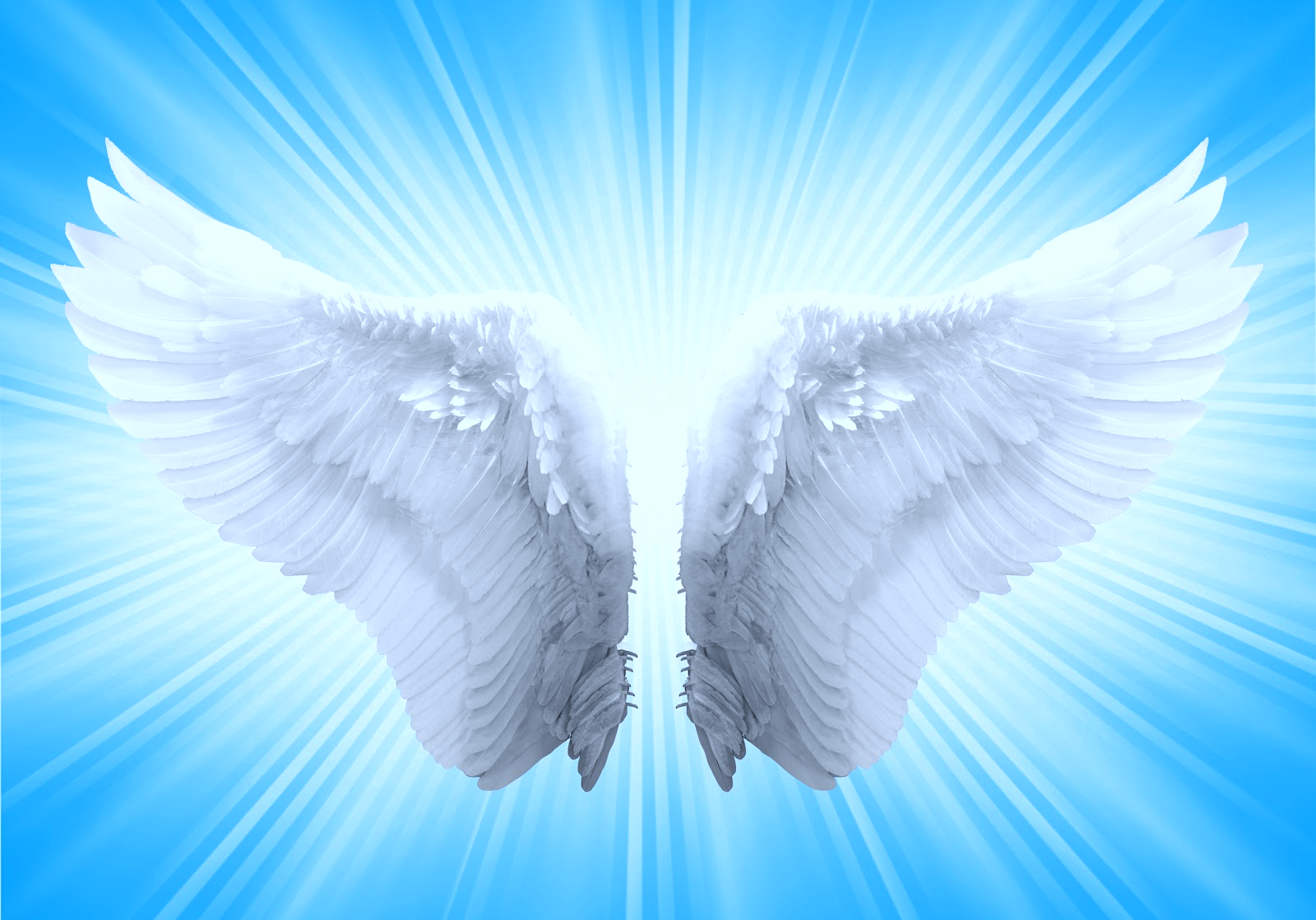 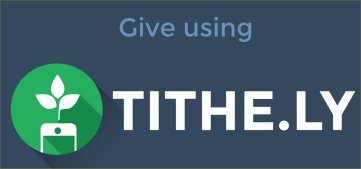 Church Staff:             			Senior Pastor:	Rev. Dan Gurley					dan@fumcmabank.com                     Foundry House Ministries:   Rev. Allison Partridge			       Custodian:	Kim Grimes	    Director of Communications:	Kelly Sasenbery					kelly@fumcmabank.com                  Director of Music Ministries:	Aaron Strum					aaron@fumcmabank.comFinancial Administrator:	Rhonda Jones					rhonda@fumcmabank.com		      Nursery Attendants:	Yolanda & Carolyn Jimenez                 Office Administrator & Pianist:	Lance Douglas Gutierrez					lance@fumcmabank.com         Organist:   Janice Sutton            Director of Children’s Ministries:   Linda Jackson                   Director of Youth Ministries:  Olivia Pannell                                                                              olivia@fumcmabank.comChurch Hours: Monday - Thursday: 9:00 a.m. – 3:00 p.m.Friday & Saturday: Closed   Helping Hands Desk:Tuesday – Thursday9:00 - 11:00 a.m. – 1:00 - 3:00 p.m.                Sunday Schedule: Sunday School at 9:00 a.m. for all ages.Worship at 10:00 a.m.                                                       *Holy Communion is shared on the 1st Sunday of each month unless noted otherwise. On the third Sunday, communion is available in the                                                               Wesley Chapel immediately after service.Ⓒ2019 FUMC Mabank, All rights reserved. CCLI #183424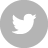 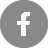 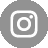 Sunday, January 5, 2020Epiphany Sunday10:00 a.m. Worship Service with Communion.Rev. Dan Gurley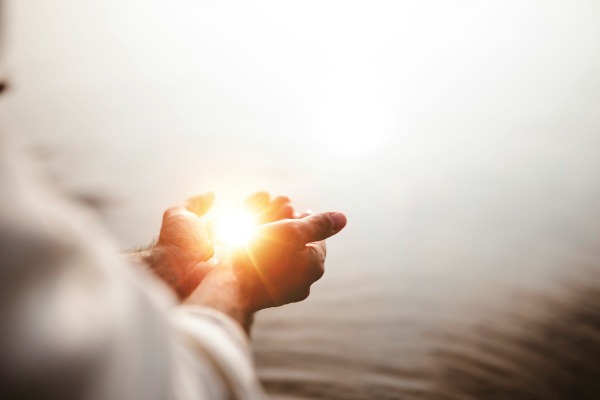 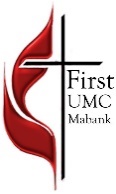 First United Methodist Church501 South Third StreetMabank, TX  75147Phone: 903-887-3691 Fax: 903-887-0670www.fumcmabank.com